PROJECT NAME: Insert Project name here Describe the Environment 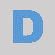 The text from the DESCRIBE ENVIRONMENT goes in here 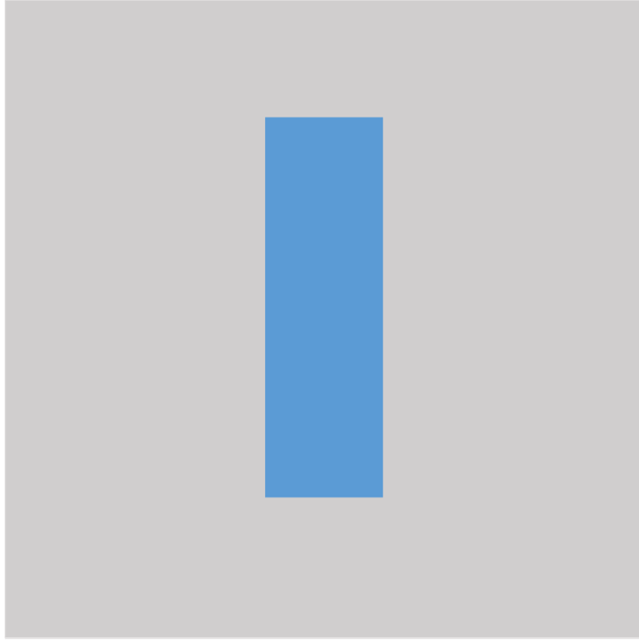 Intent and Objective The text from the INTENT goes in hereThe text from the OBJECTIVE goes here  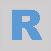 Responsibilities and method  Method. The text from Method goes in here Responsibilities.The first task goes hereWho When The second task goes hereWho When The third task goes hereWho When The fourth task goes hereWho When 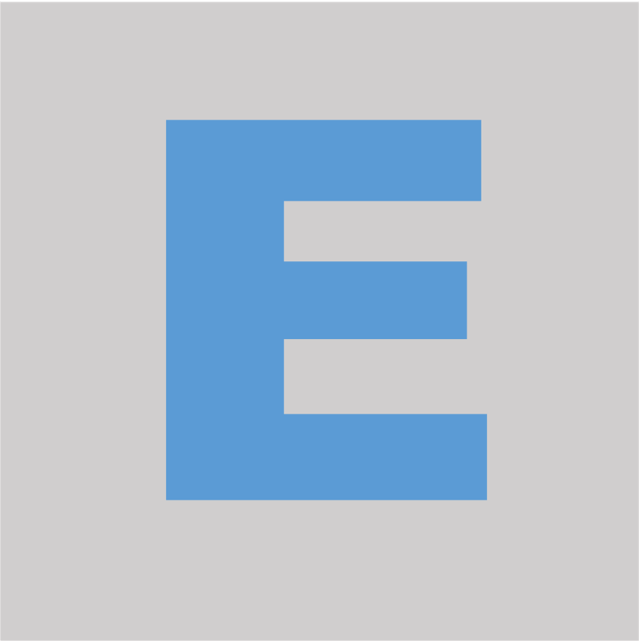 Enablers and ResourcesEnablers. The text from ENABLERS goes hereResources. The text from ENABLERS goes hereCoordination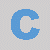 The text from COORDINATION goes here.The GANTT chart goes here. 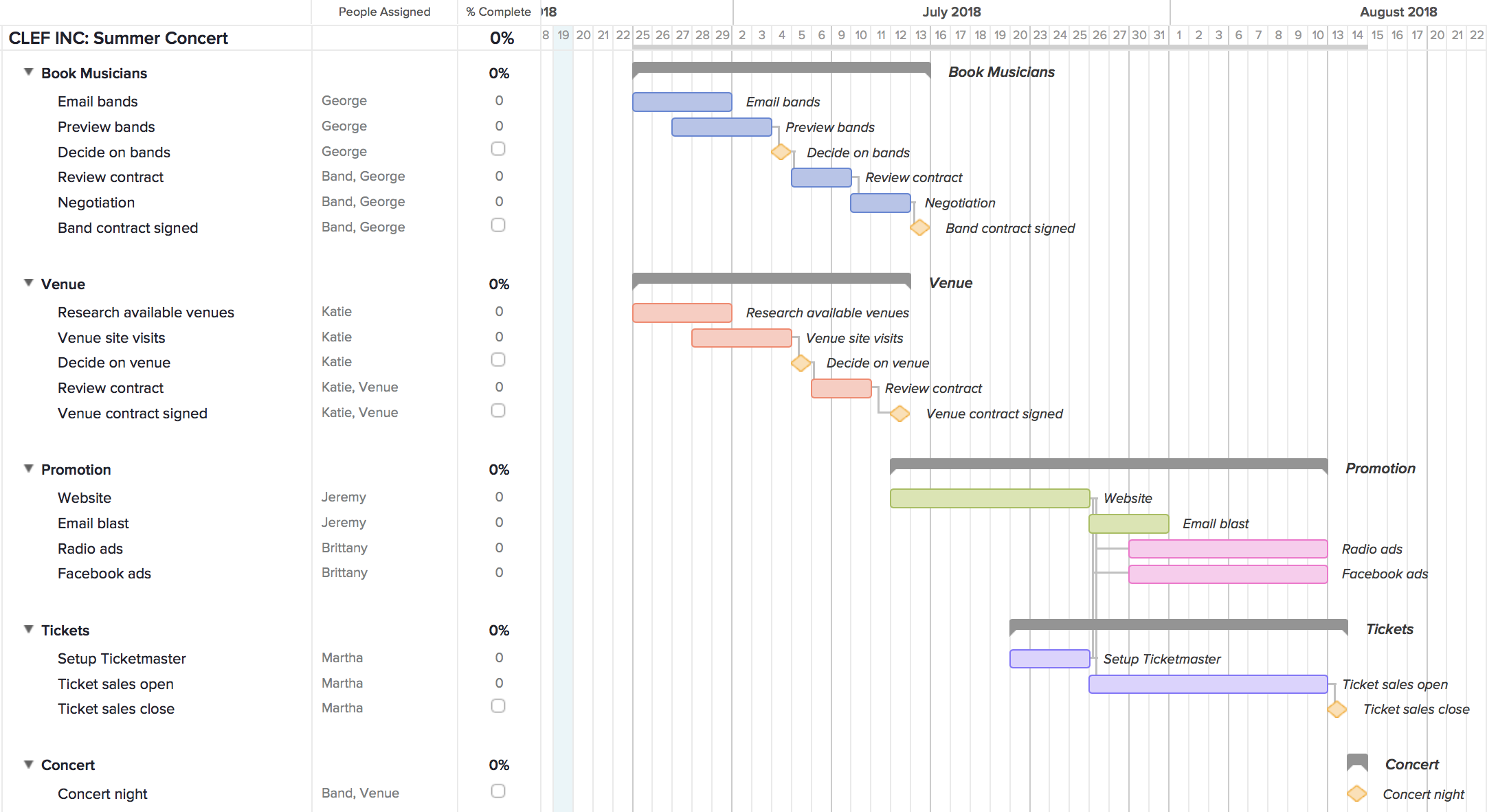 Timings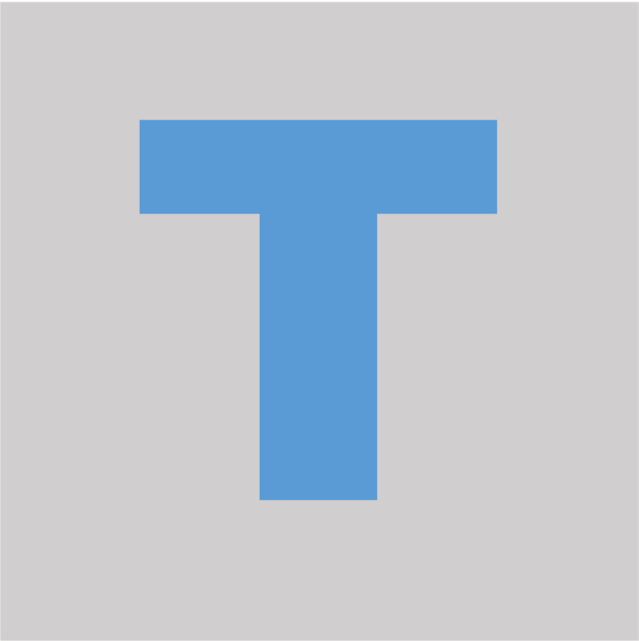 Meetings.WhoWhatWhenWhereMilestones.[INSERT DATE]  - [Insert Milestone 1 text here][INSERT DATE]  - [Insert Milestone 2 text here][INSERT DATE]  - [Insert Milestone 3 text here][INSERT DATE]  - [Insert Milestone 4 text here][INSERT DATE]  - [Insert Milestone 5 text here]Deadlines.[INSERT DATE]  - [Insert Deadline 1 text here][INSERT DATE]  - [Insert Deadline 2 text here][INSERT DATE]  - [Insert Deadline 3 text here][INSERT DATE]  - [Insert Deadline 4 text here][INSERT DATE]  - [Insert Deadline 4 text here]Authorised by:Insert nameInsert positionInsert date